DES de Santé publique - subdivision ParisFiche de validation de la phase de consolidationNom / prénom : ___La validation d'un stage d’un an ou de deux stages d'un semestre dans un lieu agréé à titre principal en santé publique est requise. Pour chaque stage, préciser le terrain, les dates et les personnes en charge de l’encadrement (plusieurs personnes possibles).Autres stages éventuels (surnombre, stages non validés…) le cas échéant :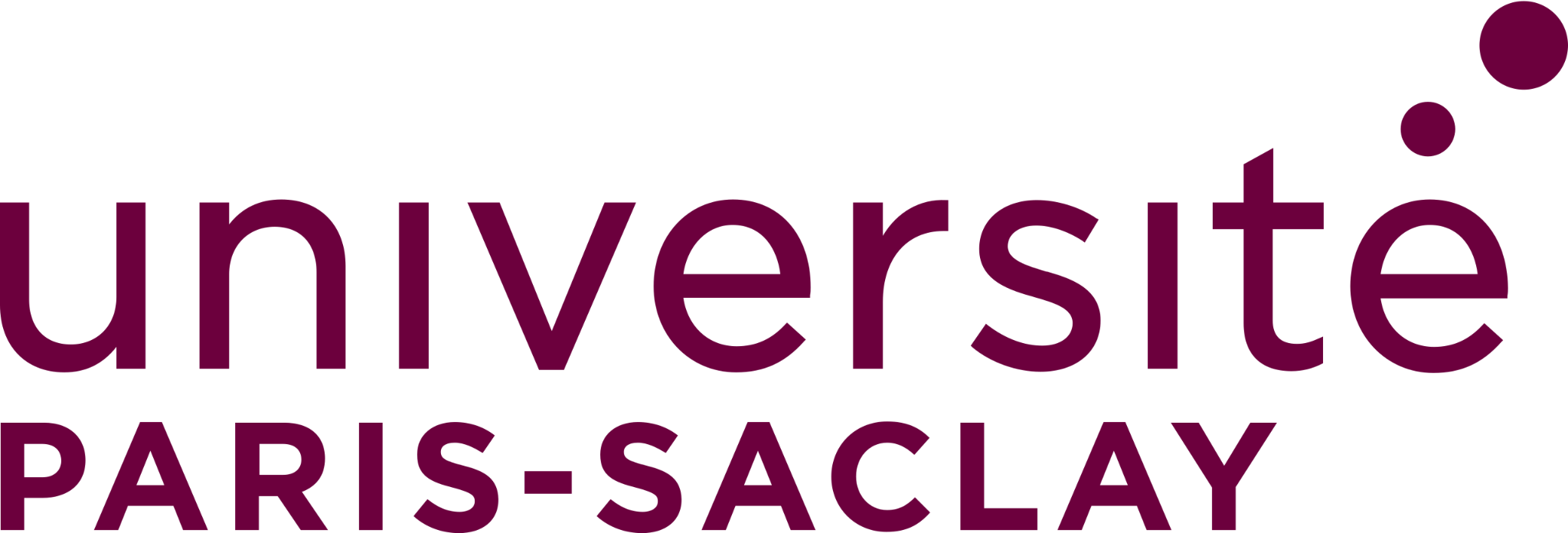 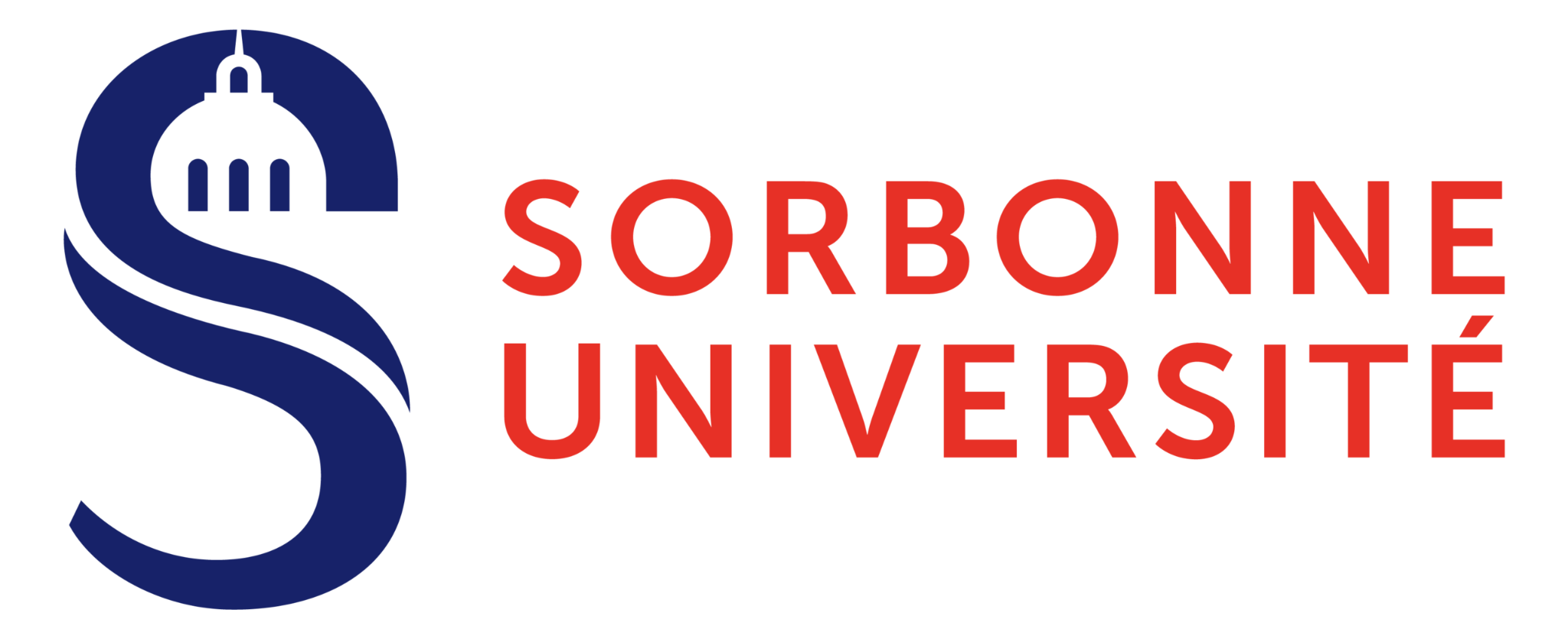 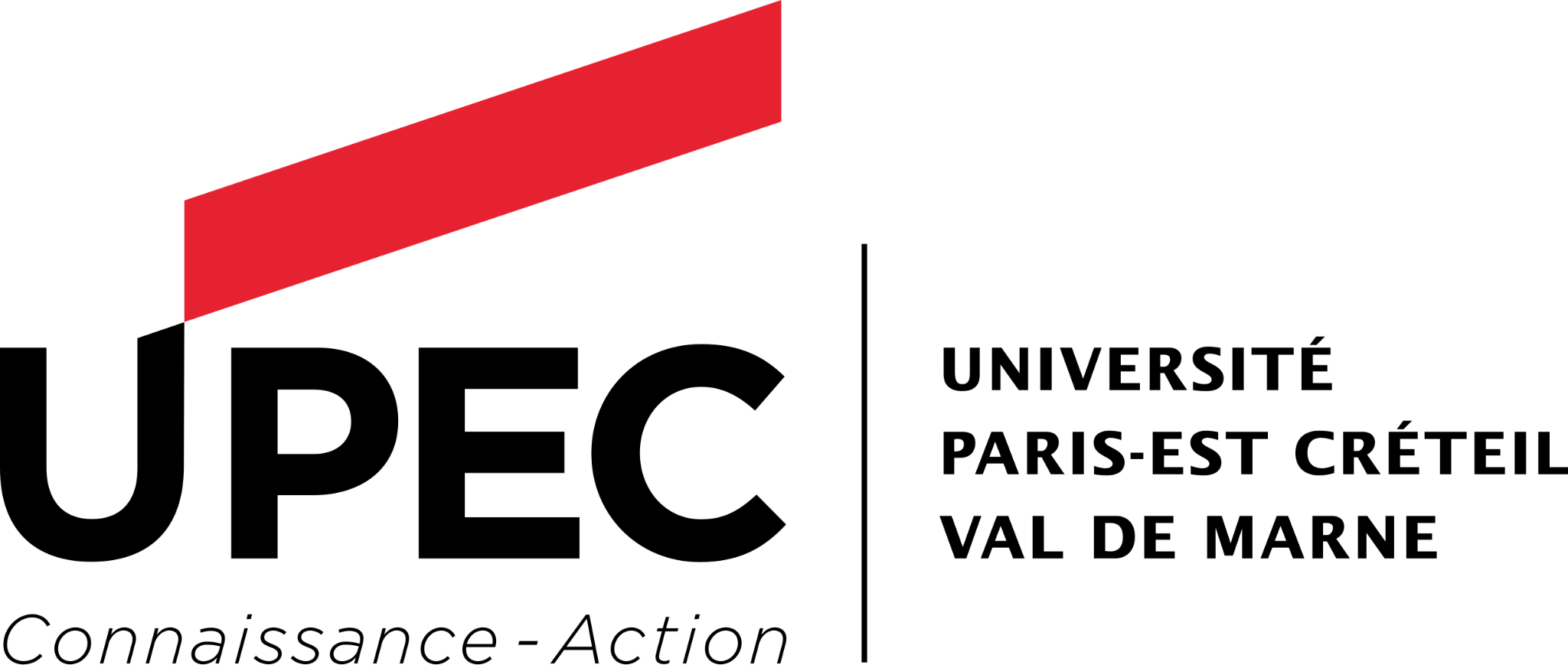 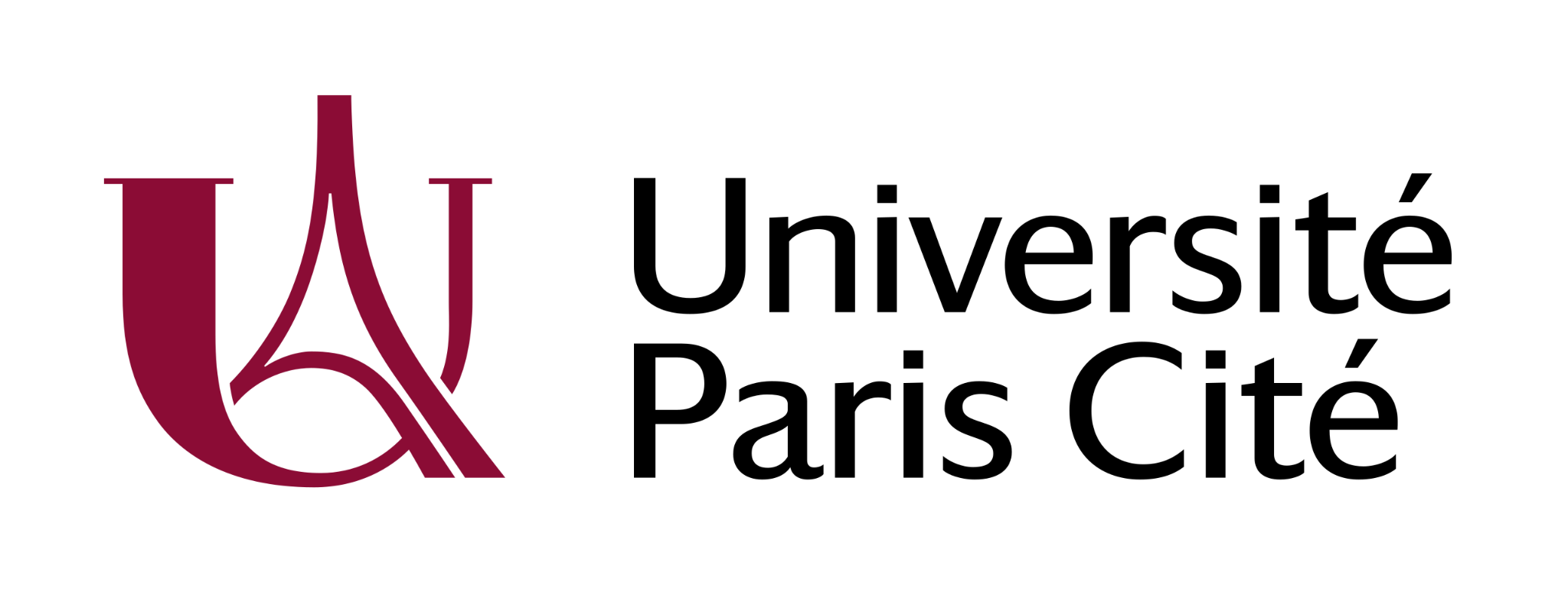 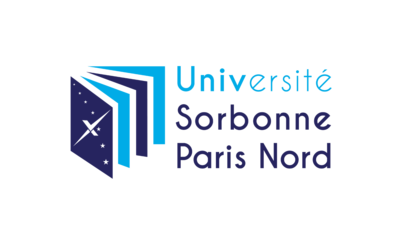 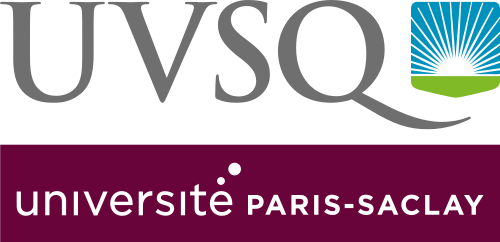 Formation pratiqueStageTerrain de stage / encadrementDates78Terrain de stage / encadrementTerrain de stage / encadrementDates